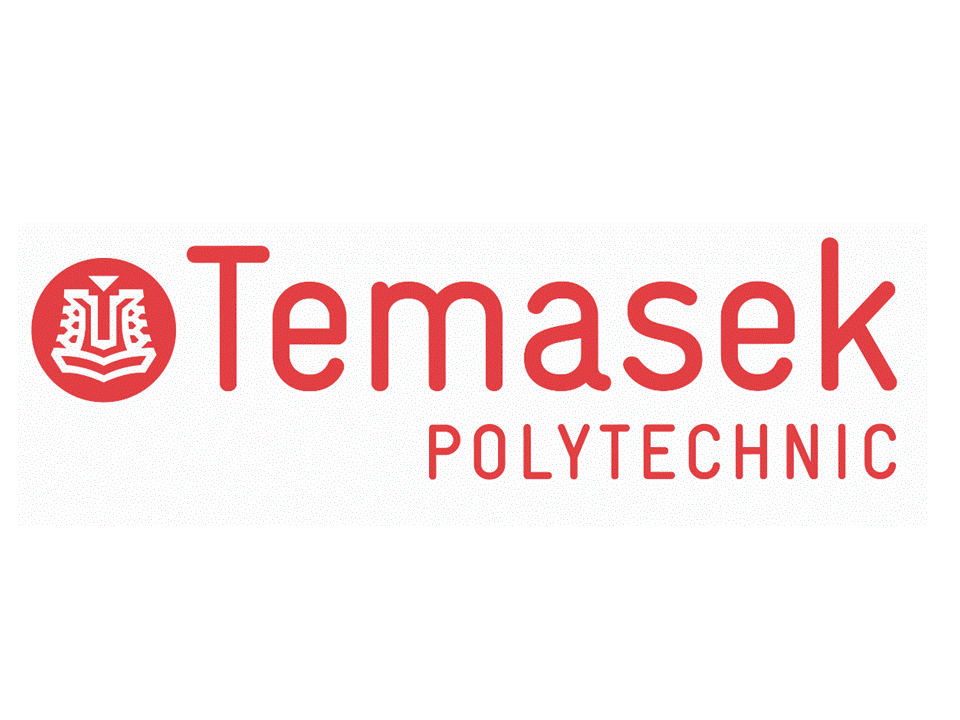 Application Form for Special Education Needs (SEN) FundThe form will take about 10 minutes to complete.*Please delete where appropriate.Table 1: Approved AT Devices / Services by MOEAnnex 1Special Education Needs (SEN) Fund MOE has set aside funding to provide special education needs-based, student-centric assistance to Polytechnic students with physical, hearing, visual impairments or learning and behavioural (L&B) conditions.A) Eligibility Criteria  Singapore CitizenFull-time diploma student or has a confirmed place in the institution’s enrolment Have declared SEN to the institution, with a statement of diagnosis from relevant medical professionals B) SEN Fund Guidelines The assistance provided will be based on needs as assessed by relevant medical professionals, taking into account any assistive technology (AT) devices brought forward from the mainstream schools.The student will be the legal owner of the AT devices purchased by the institution.For purchase of AT devices or support services not listed in Table 1, the Polytechnic may seek MOE’s approval on behalf of the student, and MOE will assess on a case-by-case basis.The SEN Fund may also be used to pay for maintenance due to wear and tear.  However, the student is expected to pay for repair / replacement that resulted from his / her negligence.The SEN Fund may be used to purchase support services for official course-related activities endorsed by the institution for the student, e.g. lectures, workshops and graduation ceremonies.The total amount of funding per student for his/her entire course duration should not exceed $5,000 for a student with physical impairment or L&B conditions; and $25,000 for a student with visual or hearing impairment.C) Application ProcedureSubmit completed application form with supporting documents to Care@TP,                                                                      Blk 26B, Level 1 Unit 49. For successful application, the requested AT devices / support services will be purchased on behalf of the student. The delivery time for AT devices may vary according to vendors.Student will be notified by email or phone once requested services are available or AT devices are ready for collection.For any enquiries, please email to care@tp.edu.sg Section 1 – to be completed by StudentSection 1 – to be completed by StudentPersonal ParticularsPersonal ParticularsName:Admin No:Citizenship: Singaporean/ PR/ Foreigner*NRIC no:Date of birth:Address:Contact number: (H)Contact number: (HP)Email address:School: ASC / BUS / DES / ENG / HSS / IIT *Diploma:Year of study:   PFP  /  1  /  2  /  3 *Request forRequest for AT DevicesType:Model: Support ServicesType:Duration:Supporting DocumentsSupporting Documents Statement of diagnosis from medical professionals Recommendation on Assistive Technology (AT) devices / support services by medical professional - Required only if item is not listed in Table 1 (Page 3) Section 2 – to be completed by SEN OfficerSection 2 – to be completed by SEN OfficerSection 2 – to be completed by SEN Officer Approved In the list of approved items Within student’s allocated fund of $ ___________ Not ApprovedReason(s): Not ApprovedReason(s):Name:Signature:Date:MOE-issued AT devices brought forward from secondary school (if any):MOE-issued AT devices brought forward from secondary school (if any):MOE-issued AT devices brought forward from secondary school (if any):AT devices / support services purchased for student – Attachments: Delivery Order / Invoice * MOE’s approval (for items not listed in Table1) Others: _______________________________AT devices / support services purchased for student – Attachments: Delivery Order / Invoice * MOE’s approval (for items not listed in Table1) Others: _______________________________AT devices / support services purchased for student – Attachments: Delivery Order / Invoice * MOE’s approval (for items not listed in Table1) Others: _______________________________Amount of funding disbursed to student for this application (inclusive of GST): $ _______________Amount of funding disbursed to student for this application (inclusive of GST): $ _______________Amount of funding disbursed to student for this application (inclusive of GST): $ _______________Total amount of funding disbursed to student till date (inclusive of GST):  $ _______________ as of _______________ (date)Total amount of funding disbursed to student till date (inclusive of GST):  $ _______________ as of _______________ (date)Total amount of funding disbursed to student till date (inclusive of GST):  $ _______________ as of _______________ (date)Section 3 – to be completed by Student (for approved cases only)Section 3 – to be completed by Student (for approved cases only)Section 3 – to be completed by Student (for approved cases only)I acknowledge the receipt of requested AT devices / services* listed in the table below and the total amount of SEN funding disbursed to me till date.I acknowledge the receipt of requested AT devices / services* listed in the table below and the total amount of SEN funding disbursed to me till date.I acknowledge the receipt of requested AT devices / services* listed in the table below and the total amount of SEN funding disbursed to me till date.Name:Signature:Date:Physical ImpairmentVisual ImpairmentHearing ImpairmentLearning and Behavioural ConditionsAlternative computer devices (e.g. mouse, keyboard) Word prediction softwareSpeech-to-text softwareText-to-speech softwareMounting systemsVoice tracer digital recorderVoice amplifierWriting aids (e.g. inclined tray)Training to use AT devices  Job preparation workshopAT Assessment(s)Alternative computer devices (e.g. large screen monitor)Text enlargement software  Braille displayBraille printer / printing serviceSpeech-to-text softwareText-to-speech softwareScanning hardware (e.g. Pearl scanner)Scanning software (e.g. OCR apps, Open Book, KNFB) Headsets (open- and closed-back)Talking colour identifier softwareTraining to use AT devicesMagnifiers / software with colour contrastHandheld magnifiers with OCRNote-taking serviceJob preparation workshopAT Assessment(s)Digital / FM listening device and related accessories Speech-to-text softwareText-to-speech softwareTraining to use AT devicesSigning interpretation serviceNote-taking service Job preparation workshopAT Assessment(s)Reader pen Text-to-speech software Phonetic Spelling Software Talking calculators Assistive Listening Systems (e.g. roger pen) Magnifiers / software with colour contrast Handheld magnifiers with OCR (e.g. Snow) Scanning / Identification on software (e.g. OCR apps, Open Book, KNFB) Smart pens (e.g. LiveScribe 3) Training to use AT devices AT Assessment(s) 